Rewalidacja, kl II SPDP, ( D.Michalczyk, P. Uljasz), 18.05.20Odpowiedzi pod adresem  kasiagalka221@gmail.comTemat: Poznajemy rzeczowniki i czasowniki.1.Przepisz do zeszytu definicje co to jest rzeczownik, czasownik.Rzeczownik- to część mowy określająca osoby, rzeczy, obiekty, miejsca i inne organizmy np. mama, chłopiec, dom, kot, pies, rower, piłka, ptak, motyl, gwiazda, słońce, kwiat, liść.Czasownik- to część mowy służąca do przedstawiania dziejących się czynności. Czasowniki są nazwami czynności, jakie wykonują w danym czasie istoty żywe, maszyny, narzędzia np: biegać, skakać, pisać, śpiewać, mówić, czytać, grać.2. Podaj po 5 własnych przykładów rzeczowników i czasowników.3. Przeczytaj wierszyk i wypisz z niego rzeczowniki i czasowniki.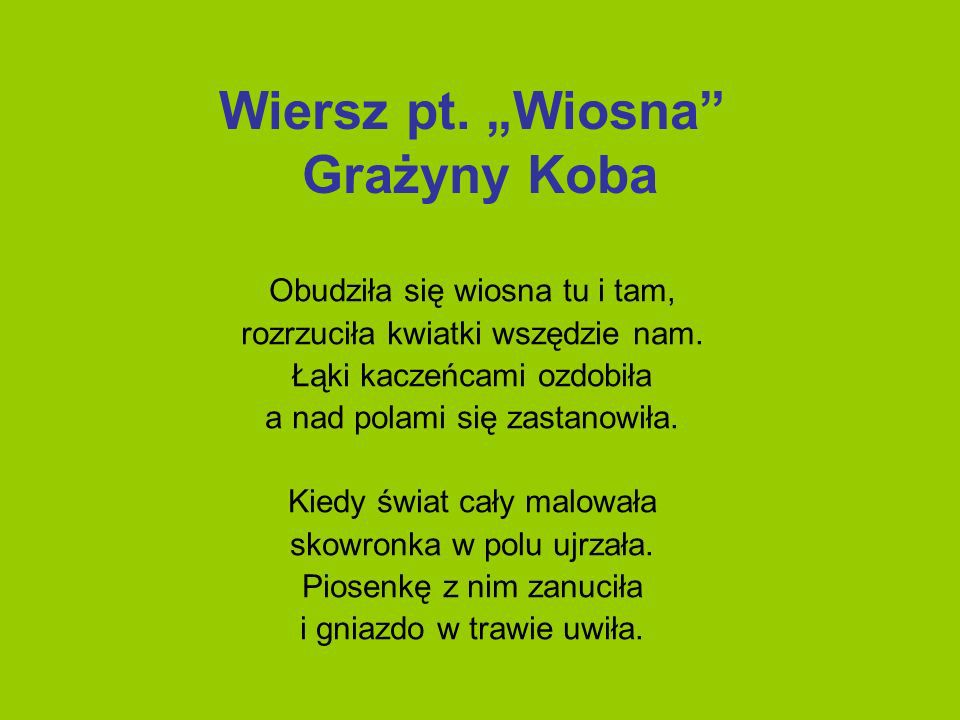 